新 书 推 荐中文书名：《定格人生》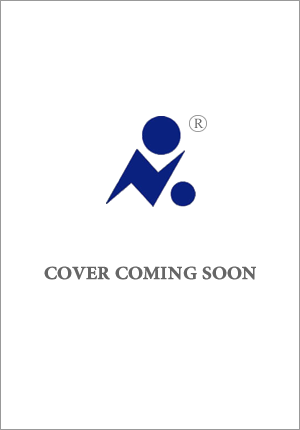 英文书名：SNAP作    者：Susin Nielsen出 版 社：HarperCollins Canada代理公司：Westwood/ANA/Conor页    数：319页出版时间：2025年春代理地区：中国大陆、台湾审读资料：电子稿类    型：大众文学内容简介：弗朗西斯·帕特里奇(Frances Partridge)，55 岁，深受读者喜爱的儿童文学作家；杰兰特-布莱文斯（Geraint Blevins），41 岁，汽车修理工和忠实的家庭主妇；帕克·波普拉夫斯基（Parker Poplawski），23岁，刚刚开始她的职业生涯，在一部热播电视剧中担任服装助理。这三个人有什么共同点？什么共同点都没有，直到他们中的每一个人都达到了崩溃的临界点，并以壮观的方式各自崩溃。法庭强制开设的情绪管理课上，性格迥异的三人相遇，被迫在一起度过了许多“欢乐”时光，最终慢慢地走到了一起，并以意想不到的方式互相帮助——无论是为了继续生活，还是为了复仇。轻松、及时、令人捧腹大笑，《定格人生》是尼尔森的叙事巅峰之作，书中人物各有缺陷（令人血压升高），但也因此贴近日常生活。他们的苦恼、缺点和经历都很鲜明，而且具有普遍性。《定格人生》探讨了婚姻、亲子关系、友情、权力、性侵犯和正义等，故事情节跌宕起伏，直击高端大众文学市场的靶心。作者简介：苏辛·尼尔森（Susin Nielsen），屡获殊荣的畅销作家，著有七部中篇和YA小说以及两部图画书。她曾获得总督文学奖、露丝和西尔维娅·施瓦茨奖、英国文学奖以及十多个青少年读者选择奖，多部作品也获得著名的卡内基奖章提名。从法语、日语到乌克兰语，她的作品已经翻译为15种语言。她的最新获奖电视作品《家庭法》(Family Law)在美国CW电视台和加拿大Global电视台播出（英国可以通过 Apple TV+ 观看，并且刚刚续订了第四季），她的粉丝遍布澳洲、意大利、冰岛和巴西。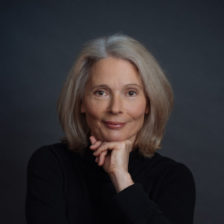 苏辛庞大的粉丝群体、成功经验以及她本人的机智幽默使她成为营销推广的最佳合作伙伴。她与家人和两只极具破坏力的猫住在温哥华。欲了解苏辛获得的所有奖项和荣誉，请访问网站：https://susinnielsen.com/books/感谢您的阅读！请将反馈信息发至：版权负责人Email：Rights@nurnberg.com.cn安德鲁·纳伯格联合国际有限公司北京代表处北京市海淀区中关村大街甲59号中国人民大学文化大厦1705室, 邮编：100872电话：010-82504106, 传真：010-82504200公司网址：http://www.nurnberg.com.cn书目下载：http://www.nurnberg.com.cn/booklist_zh/list.aspx书讯浏览：http://www.nurnberg.com.cn/book/book.aspx视频推荐：http://www.nurnberg.com.cn/video/video.aspx豆瓣小站：http://site.douban.com/110577/新浪微博：安德鲁纳伯格公司的微博_微博 (weibo.com)微信订阅号：ANABJ2002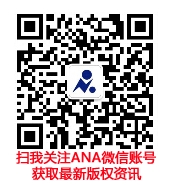 